Najlepsze roboty kuchenne - fantastyczne ułatwienie pieczeniaLubisz piec? Ciasteczka, babeczki, placki, desery to Twoja bajka? Mamy coś, co pomoże Ci w ich przygotowaniu - roboty kuchenne! Dziś radzimy jak wybrać najlepszy i do czego podczas pieczenia i wytwarzania deserów mogą Ci się przydać.Pieczenie - przyjemności co nie miara!Samo pieczenie jest bardzo uspokajające. Dokładne odmierzanie składników według receptur i tym podobne, pomagają się rozluźnić - nie myślisz wtedy bowiem o niczym innym, więc łatwo zapomnieć o jakiś problemach czy nieprzyjemnościach. Poza tym, wynik pieczenia i przygotowania deserów jest przyjemnością czystą, samą w sobie (nie docenią ich chyba tylko ludzie na diecie.. ;) ). Najlepsze roboty kuchenne sprawiają, że ta przyjemność jest jeszcze większa - staje się to bowiem jeszcze prostsze i szybsze. Poza tym umówmy się - wielu fanów gotowania po prostu cieszą nowe sprzęty w kuchni! 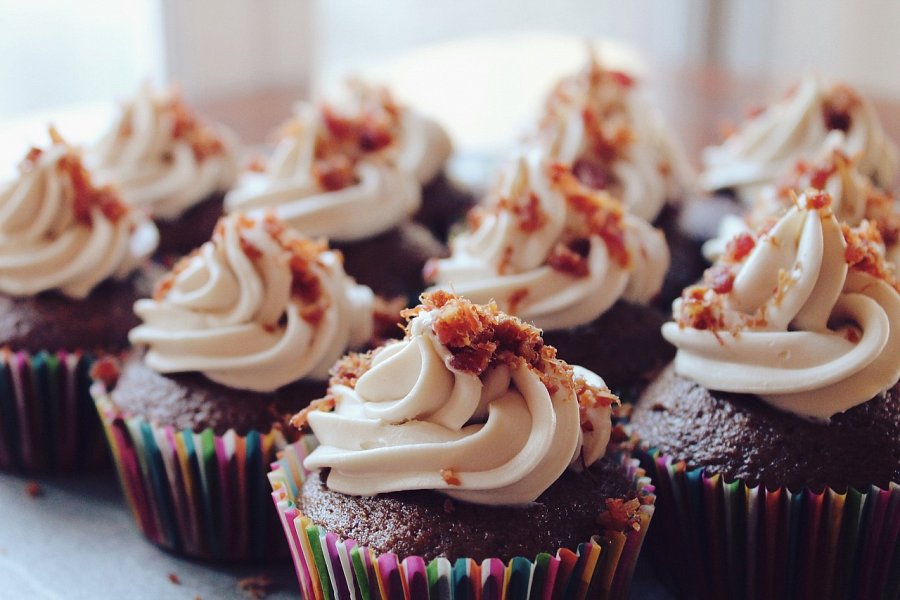 Najlepsze roboty kuchenne - czyli jakie?Najlepsze roboty kuchenne powinny mieć wiele funkcji. Jeśli już inwestujemy w ten typ sprzętu, dobrze, aby pomagał Ci w wielu sprawach. Postaraj się więc wybrać model, który może wiele - rozdrabnia, mieli, miksuje, urabia ciasto, ubija śmietanę i wiele innych. Dzięki temu bez trudu przygotujesz każde ciasto czy deser. Polecamy poszukiwania robotów zacząć na Ceneo - tam znajdziecie wiele modeli, a dzięki porównaniu cen z różnych sklepów wybierzesz coś w wyjątkowo atrakcyjnej ofercie.Najlepsze roboty kuchenne - sprawdź najlepsze promocje!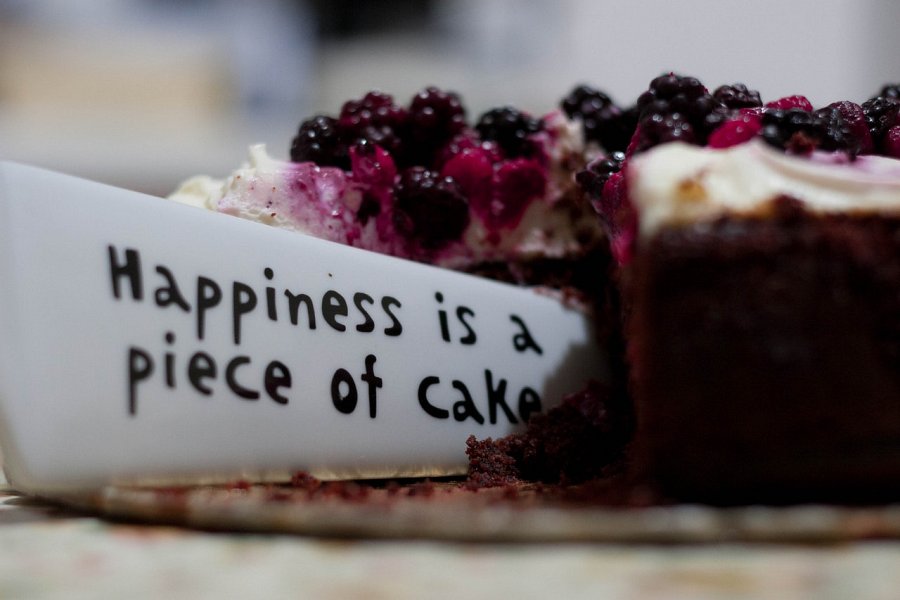 